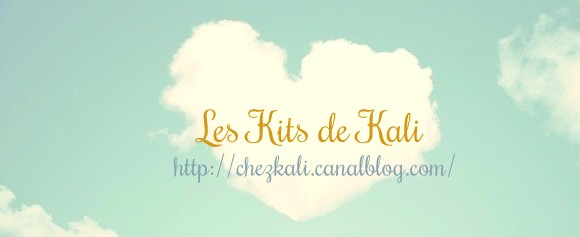 Merci de l’attention que vous porterez à ce questionnaire !1/ Seriez vous intéressés par des Kits Carterie ? Kits Pages ?2/ Aimeriez avoir des kits sans fiche technique : Donc atelier libre ?3/ Quels sont les produits incontournables dans les kits ?4/ Quel est votre produit chouchou ?5/ Aimeriez vous trouver dans votre kit un produit qui « reste » : Tampon, encre, masking tape … ?6/ Que pensez vous des kits thématiques : Noël, Saint Valentin, Animaux, anniversaire …7/ Seriez vous intéressés par des Kits avec structures prêtes : en bois, classeur ?8/ Qu’attendez-vous de ces kits ? Niveau tarif quels prix pensez vous correct (il y aura plusieurs tarifs de toute façon)9/ Préférez vous les kits qui privilégient la quantité  de papiers ou d’embellissements ?10/ Les Fiches techniques vendues seules pourraient elles vous satisfaire ?11/ Le fait que j’utilise des dies/tampons qui ne seront pas dans le kit est-ce un problème pour vous ? Avez-vous des questions ? Des Suggestions :   